Möchten Sie langfristig in einer qualitätsorientierten und modernen Praxis arbeiten?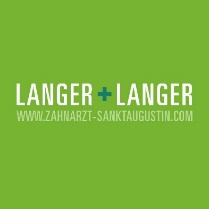 JA - Dann verstärken Sie unser Team!
Zahntechniker (m/w/d)Vollzeit 35 – 40 hWir suchen für unser Praxislabor einen Zahntechniker (m/w), der vielfältig begabt ist und sich auf das direkte Feedback unserer Patienten freut.Sie bringen persönlich und fachlich alles mit, was diese wichtige Position erfordert:Sie sind ein erfahrener Zahntechniker im Bereich Keramik- für individuelle high-end Frontzahnästhetik
und möchten sich künstlerisch verwirklichenSie sind ein qualifizierter Zahntechniker (m/w) mit viel Fingerspitzengefühl sowie gutem Farb- und Formempfinden.Sind Sie computerafin (CAD/CAM), motiviert und fortbildungsinteressiertAuf Sie warten anspruchsvolle, reizvolle Aufgaben:Der Arbeitsbereich umfasst:
1. Keramikverblendungen/-finalisierung 
2. CAD/CAM, Design von GerüststrukturenSchwerpunkte sind:
1. Individuelle Frontzahnrestaurationen sowie
2. Implantatgetragene Komplettrestaurationen z.B.  All-on-4 KeramiklösungenÜber uns:Die Zahnarztpraxis Langer+Langer ist eine volldigitalisierte Praxis mit modernem Ambiente. Wir bieten eine qualitäts- und prophylaxeorientierte Zahnheilkunde und sind spezialisiert auf Implantologie, Zahnerhalt und Ästhetische-Zahnmedizin. Über die letzten Jahre sind wir stetig gewachsen und arbeiten derzeit mit 4 Behandlern im Schichtsystem und verwenden das Arbeitsprogramm Z1. Unsere Praxis befindet sich Herzen von Sankt Augustin direkt am Huma Shopping Center.Ihre Hilfe ist uns viel wert. Deshalb dürfen Sie auch viel erwarten:überdurchschnittliche Bezahlungeinen zukunftssicheren Arbeitsplatzflexible Arbeitszeitenvermögenswirksame LeistungenFahrtkostenbeteiligung (Job-Ticket oder Tankgeld)ein Kollegen- und Ärzteteam, in dem Sie sich wohlfühlen werdeneine tolle Arbeitsatmosphäre in hellen, freundlichen Praxisräumen mit modernster Technik interessantes WeiterbildungsangebotInteressiert? Dann freuen wir uns sehr auf Sie und unser Kennenlernen! Bitte senden Sie uns Ihre Unterlagen per E-Mail an: bewerbung@zahnarzt-sanktaugustin.de Ansprechpartnerin Nicole Strohe